 363124, Республика Северная Осетия – Алания, с.Верхняя Саниба, ул. Губа Губиева, 48; тел./ факс: 8(86738) 3-57-77,http://www.ams-v-saniba.ru, e-mail:saniba.v@yandex.ruПОСТАНОВЛЕНИЕот 30 октября 2019г.                                                                                          № 13О создании и организации деятельности муниципальной и добровольной пожарной охраны, порядок взаимоотношений муниципальной пожарной охраны с другими видами пожарной охраны на территории Верхнесанибанского сельского поселения Пригородного района РСО-АланияВ целях улучшения положения с обеспечением пожарной безопасности на территории  Верхнесанибанского сельского поселения Пригородного районаРСО-Алания, в соответствии с Федеральным законом от 21 декабря . № 69-ФЗ «О пожарной безопасности», Федеральным законом от 6 октября 2003 года № 131-ФЗ «Об общих принципах организации местного самоуправления в Российской Федерации», Уставом Верхнесанибанского сельского поселения Пригородного района РСО-Алания, администрация Верхнесанибанского сельского поселенияпостановляет:1. Утвердить Положение о создании добровольной муниципальной пожарной охраны в Верхнесанибанского сельском поселении Пригородного района РСО-Алания (Приложение № 1).2. Утвердить квалификационные требования, предъявляемые к работникам муниципальной пожарной охраны (Приложение № 2).3. Опубликовать настоящее постановление на официальном сайте администрации Верхнесанибанского сельского поселения в сети Интернет , http://ams-v-saniba.ru4. Настоящее постановление вступает в силу со дня его подписания.5. Контроль за исполнением настоящего постановления оставляя за собойГлава администрации Верхнесанибанского  сельского поселения                                                       К.М.ДзебисовПриложение № 1к постановлению  администрации Верхесанибанскогосельского поселения от 30.10.2019  № 13Положение
о создании добровольной муниципальной пожарной охраны в Верхесанибанскомсельском поселении Пригородного района РСО-АланияОбщие положения1. Муниципальная пожарная охрана (далее - МПО) - совокупность созданных в установленном порядке органов управления, подразделений и - организаций, предназначенных для организации профилактики пожаров, их тушения и проведения возложенных на них аварийно-спасательных работ.2.  В своей деятельности МПО руководствуется Конституцией Российской Федерации, федеральными законами, указами и распоряжениями Президента Российской Федерации, постановлениями и распоряжениями Правительства Российской Федерации, нормативными правовыми актами субъекта Российской Федерации и муниципальными правовыми актами органов местного самоуправления.3. МПО осуществляет свою деятельность под руководством администрации Верхнесанибанского сельского поселения Пригородного района РСО-Алания через органы, специально уполномоченные решать задачи обеспечения пожарной безопасности.МПО может привлекаться на тушение пожаров и проведение аварийно-спасательных работ:- в соответствии с планом привлечения сил и средств на тушение пожаров и проведения аварийно-спасательных работ в муниципальном образовании;- за границы территории района выезда в соответствии с планами взаимодействия с соответствующими административными образованиями, а также по решению на то уполномоченных лиц органов местного самоуправления.4. Для осуществления возложенных на МПО задач и функций за ней закрепляются объекты, а также пожарное оборудование и снаряжение, предназначенное для обеспечения тушения пожаров на праве оперативного управления.5. Финансовое обеспечение МПО осуществляется в установленном порядке за      счет средств бюджета Верхесанибанского сельского поселения Пригородного района РСО-Алания 6.  Материально-техническое обеспечение МПО осуществляется за счет материально-технических ресурсов Верхесанибанского сельского поселения Пригородного района РСО-Алания, организаций и иных источников, разрешенных законодательством Российской Федерации.Основные задачи МПО9. Основными задачами МПО являются:- поддержание сил и средств в постоянной готовности к выполнению возложенных на нее задач;- организация и осуществление профилактики пожаров;спасение людей и имущества при пожарах;- организация и осуществление тушения пожаров и проведения аварийно-спасательных работ в чрезвычайных ситуациях природного и техногенного характера, на территориях районов выезда в соответствии с полномочиями;- создание и совершенствование материально-технической базы, осуществление профессиональной подготовки личного состава, осуществление мероприятий по реабилитации.К действиям по предупреждению, ликвидации социально-политических межнациональных конфликтов и массовых беспорядков МПО не привлекается.Основные функции МПО10. В систему МПО входят: - органы управления;- подразделения и организации, предназначенные для организации профилактики пожаров, их тушения и проведения возложенных на них аварийно-спасательных работ.11. МПО в соответствии с возложенными на нее задачами:- принимает участие в установленном порядке в тушении пожаров и проведении аварийно-спасательных работ на территории района выезда;- привлекается к тушению лесных и торфяных пожаров и проведению поисково-спасательных и аварийно-спасательных работ;- выполняет специальные инженерно-технические работы при тушении пожаров и ликвидации чрезвычайных ситуаций;- оказывает на пожарах и проведении поисково-спасательных и аварийно-спасательных работ первую доврачебную помощь пострадавшим;- разрабатывает документы по вопросам организации профилактики и тушения пожаров и проведения аварийно-спасательных работ в пределах компетенции;- участвует в разработке и корректировке документов предварительного планирования действий по тушению пожаров и проведению аварийно-спасательных работ в населенных пунктах и потенциально опасных и особо важных предприятиях, расположенных в районе выезда;- организует специальное первоначальное обучение, профессиональную специальную и физическую подготовку личного состава;- проводит в установленном порядке пожарно-тактические учения (занятия), изучение и исследование характерных пожаров, аварийно-спасательных работ;- проводит работу по внедрению эффективных приемов и способов тушения пожаров, ведению аварийно-спасательных работ;- участвует в разработке мероприятий по подготовке населения к действиям в условиях чрезвычайных ситуаций;- проводит противопожарную пропаганду и обучение населения мерам пожарной безопасности, действиям в случае пожара и других чрезвычайных ситуаций;- участвует в подготовке пожарных, спасателей и добровольных пожарных обществ;- организует и осуществляет взаимодействие с подразделениями всех видов пожарной охраны;- участвует в организации системы обучения работников организаций различных форм собственности, расположенных на территории муниципального образования мерам пожарной безопасности;- участвует в разработке, издании и распространении наглядно-изобразительной продукции, тематической литературы, направленных на предупреждение пожаров, гибели и травмирования людей при них;- осуществляет взаимодействие со средствами массовой информации в сфере информирования населения о состоянии пожарной безопасности, чрезвычайных ситуациях в муниципальном образовании и их последствиях;- осуществляет взаимодействие с органами социальной защиты по вопросам соблюдения мер пожарной безопасности соответствующим контингентом, требующим внимания органов социальной защиты муниципального образования;- осуществляет взаимодействие с правоохранительными органами в области обеспечения пожарной безопасности и ликвидации чрезвычайных ситуаций;- анализирует работу по противопожарной пропаганде и обучению населения, проводимой органами местного самоуправления, собственниками (руководителями) предприятий и разрабатывает предложения по улучшению ее эффективности;- осуществляет учет мероприятий, проводимых по вопросам противопожарной пропаганды и обучения населения;-ведет учет организаций, осуществляющих обучение населения мерам пожарной безопасности;- осуществляет противопожарное обеспечение спасательных и других аварийно-восстановительных работ;- привлекает, в случае необходимости, добровольных пожарных и спасателей общественных спасательных формирований, имеющих соответствующую подготовку, подтвержденную в аттестационном порядке, а также граждан с их согласия к участию в тушении пожаров и проведению аварийно-спасательных работ;- информирует администрацию сельского поселения, территориальные органы Государственной противопожарной службы (далее - ГПС), руководителей организаций о фактах нарушений мер пожарной безопасности, которые могут привести к пожарам, авариям и катастрофам техногенного характера, а также при проведении оздоровительных, культурных, спортивных и других массовых мероприятий;- анализирует состояние травматизма и заболеваемости среди личного состава, разрабатывает профилактические мероприятия по улучшению охраны труда и техники безопасности;- участвует в соревнованиях по пожарно-спасательному и другим видам спорта;- анализирует и прогнозирует состояние пожарной безопасности на территории муниципального образования, готовит в установленном порядке предложения по ее совершенствованию;- осуществляет планирование и контроль за реализацией плановых мероприятий, требований нормативных актов в области обеспечения пожарной безопасности;- ведет учет пожаров и последствий от них на территории муниципального образования;- определяет потребности в приобретении пожарной, аварийно-спасательной специальной и другой техники, оборудования и снаряжения, средств связи в соответствии с нормами, утвержденными МЧС России для подразделений ГПС, а также установленными законодательством Российской Федерации;- обеспечивает поддержание в постоянной готовности к тушению пожаров и проведению аварийно-спасательных работ пожарной и аварийно-спасательной техники, пожарно-технического вооружения, оборудования и средств связи;- организует эксплуатацию зданий, сооружений, пожарной, аварийно-спасательной, специальной и другой техники, оборудования, снаряжения, средств связи закрепленного на праве оперативного управления;- ведет учет лимитной и штатной численности личного состава, анализ и подготовку предложений по совершенствованию структуры и рациональному использованию имеющейся численности;- контролирует работу по подбору, расстановке, обучению и закреплению кадров, разработке мероприятий по повышению профессионального мастерства личного состава, формированию резерва для выдвижения на вышестоящие должности, организацию работы с лицами, зачисленными в этот резерв;- организует воспитательную работу, проводит мероприятия по укреплению дисциплины среди личного состава и соблюдению законности, поддержанию связи с органами исполнительной власти, профсоюзами, страховыми компаниями и другими заинтересованными организациями по вопросам правовой и социальной защиты личного состава;- осуществляет в установленном порядке контроль за использованием по назначению и сохранностью имущества, находящегося в оперативном управлении;- использует находящееся в его оперативном управлении имущество в соответствии с его целями и задачами своей деятельности.Руководство МПО12. МПО возглавляет начальник.Начальник МПО назначается на должность и освобождается от должности главой администрации Михайловского сельского поселения по согласованию с территориальным органом ГПС.При руководстве работами по тушению пожаров и проведению аварийно-спасательных работ начальник МПО пользуется правами и полномочиями, установленными федеральным законодательством Российской Федерации.Начальник МПО обязан:- знать оперативную обстановку, связанную с пожарами;- знать месторасположение потенциально опасных объектов, конструктивные особенности зданий и сооружений, а также пожарную опасность технологических процессов производства, технические и оперативно-тактические характеристики специальной техники, порядок ее использования, дислокацию поисково-спасательных служб и подразделений пожарной охраны;- знать руководящие документы, а также основные положения стандартов, норм и правил, содержащих требования по применению сил и средств ГПС, а также в области пожарной безопасности и осуществлению мероприятий по предупреждению пожаров, гибели и травмирования людей при них;- принимать участие в разработке документов предварительного планирования применения поисково-спасательных сил и средств при тушении пожаров и проведения аварийно-спасательных работ на потенциально опасных объектах, находящихся в зоне обслуживания МПО;- изучать и знать деловые и морально-психологические качества личного состава МПО;- организовывать работу и контролировать состояние дежурных сил и средств МПО;- обеспечивать при разработке и проведении противопожарных мероприятий и поисково-спасательных работ взаимодействие с аварийно-спасательными формированиями, надзорными органами и службами правоохранительных органов;- организовывать и контролировать содержание пожарно-технического вооружения и эксплуатацию зданий, сооружений, спасательной и пожарной техники, аварийно-спасательного инструмента, хозяйственно-финансовую деятельность и материально-техническое обеспечение МПО;- проводить мероприятия по развитию материально-технической базы МПО;обеспечивать подбор и расстановку кадров, их воспитание и профессиональную подготовку;- обеспечивать расходование финансовых и материальных средств по целевому назначению в соответствии с законодательством Российской Федерации, утвержденным в установленном порядке сметами доходов и расходов, соблюдая финансово-бюджетную дисциплину и обеспечивая экономию средств.13. Начальник МПО имеет право:- проводить плановые и внеплановые проверки состояния готовности МПО; ходатайствовать в установленном порядке о награждении работников МПО за отвагу и личное мужество, проявленные при участии в тушении пожаров и проведении аварийно-спасательных работ, государственными наградами, а также по другим видам поощрения;- определять способы тушения пожаров и проведения аварийно-спасательных работ, исходя из складывающейся обстановки;представлять МПО в органах местного самоуправления;-организовывать и проводить совещания, семинары, конференции, учебные и иные сборы личного состава;- при тушении пожара и проведении аварийно-спасательных работ в соответствии обстановкой принимать решения, ограничивающие права должностных лиц и граждан на территории, где осуществляются действия при тушении пожара и ликвидации чрезвычайных ситуаций.Трудовые отношения в МПО14. В МПО принимаются граждане Российской Федерации не моложе 18 лет, способные по своим личным и деловым качествам, образованию и состоянию здоровья выполнять обязанности, возложенные на МПО. Работники осуществляют свою деятельность на добровольных основах.На работников МПО распространяется законодательство Российской Федерации о труде и социальном страховании.15. Работники МПО в целях защиты своих профессиональных, социальных и иных прав и законных интересов могут объединяться или вступать на добровольной основе и в соответствии с действующим законодательством в профессиональные союзы, ассоциации, объединения пожарной охраны.Организация взаимодействия МПО с другими видами пожарной охраны16. Порядок взаимодействия МПО с другими видами пожарной охраны определяется законодательством Российской Федерации.17. Взаимодействие может осуществляться по следующим основным принципам: организация совместной деятельности в соответствии с установленными полномочиями и компетенцией;18. Обеспечение единого подхода к уровню требований, предъявляемых при осуществлении контроля за обеспечением пожарной безопасности.19. Основным направлением взаимодействия является осуществление совместных действий по предупреждению и тушению пожаров на территории муниципального образования.20. В соответствии с основными принципами взаимодействия МПО с другими видами пожарной охраны могут:- осуществляться комплексные проверки состояния пожарной безопасности организаций (объектов);- образовываться совместные комиссии по расследованию пожаров с человеческими жертвами и крупным материальным ущербом;- осуществляться обмен информацией о пожарах и их последствиях на территории муниципального образования;- разрабатываться и согласовываться с руководителями муниципальных образований порядок привлечения подразделений пожарной охраны для ликвидации пожаров и проведения аварийно-спасательных работ в данных муниципальных образованиях, а также на территории соседних муниципальных образований;- проводиться совместные пожарно-тактические учения в организациях (объектах) с отработкой взаимодействия со всеми службами жизнеобеспечения организации (объекта).Приложение № 2к постановлению  администрации Верхнесанибанскогосельского поселения от 30.10.2019  № 13Квалификационные требования,
предъявляемые к работникам добровольной муниципальной пожарной охраныКаждый работник МПО должен:знать:- законодательство, решения органов государственной власти и местного самоуправления в области обеспечения пожарной безопасности, нормативные акты и документы МЧС России, нормативы, правила и стандарты, действующие в сфере обеспечения пожарной безопасности с учетом должностной и функциональной компетенции;- структуру, функции, задачи, формы и методы работы ГПС; основы управления и организации труда, делопроизводства в подразделениях МПО и по исполняемой должности;- основные тактико-технические характеристики и тактические возможности пожарного подразделения;- опасные факторы пожара и последствия их воздействия на людей, приемы и способы прекращения горения;- особенности пожарной опасности, пожароопасные и другие опасные свойства веществ, материалов, конструкций и оборудования на закрепленном участке (районе, секторе, зоне) работы; методику изучения пожаров;правила охраны труда при несении службы и тушении пожаров и проведении аварийно-спасательных работ;- средства и методы оказания первой доврачебной помощи.уметь:- применять на практике законодательство, регулирующее отношения в области борьбы с пожарами, стандарты, нормы и правила пожарной безопасности;- анализировать оперативно-служебную деятельность, действия подразделений по тушению пожаров и проведения аварийно-спасательных работ по исполняемой должности, разрабатывать и осуществлять мероприятия по их совершенствованию;- готовить к работе и применять закрепленную пожарную и аварийно-спасательную технику основного (специального) назначения и средства связи;- проверять и оценивать состояние систем противопожарной защиты и противопожарною водоснабжения;- грамотно составлять (оформлять) служебные документы, организовывать и вести учет и отчетность в объеме исполняемых по должности обязанностей;- оказывать первую доврачебную помощь;- выполнять нормативы по пожарно-строевой и физической подготовке;- проводить испытание пожарно-технического вооружения и аварийно-спасательного инструмента и оборудования;иметь навыки:- в исполнении обязанностей должностных лиц на пожаре и при проведении аварийно-спасательных работ;- в обнаружении и устранении неисправностей при обслуживании и эксплуатации закрепленной основной (специальной) техники (оборудования) и средств связи;- в пользовании первичными средствами пожаротушении.Уæрæсейы ФедерациРеспубликæЦæгат Ирыстон – АланиГорæтгæрон районы Уæллаг Санибайы хъæуыбынæттон хиуынаффæйадыадминистраци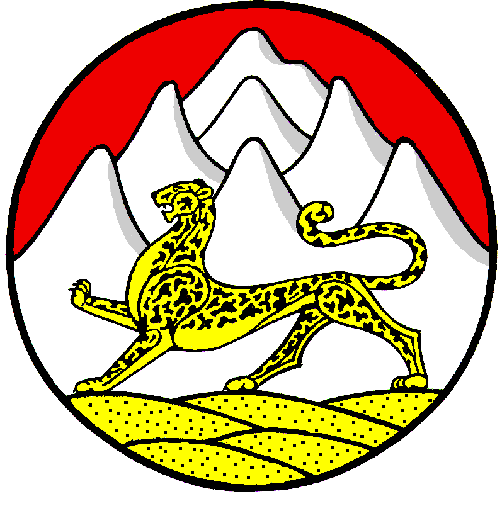 Российская ФедерацияРеспубликаСеверная Осетия – АланияАдминистрация местногосамоуправления Верхнесанибанского сельского поселения Пригородного района